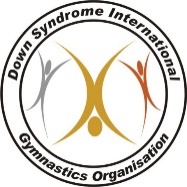 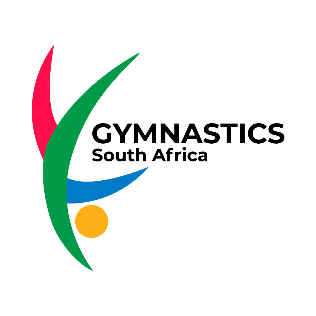 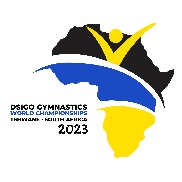 Deadline: 25 August 2023Organizing Committee / Host FederationSOUTH AFRICAN GYMNASTICS FEDERATIONContact Person:  Mr Phikolomzi MbuqeTel: +27 21 671 4818   Email: info@sagf.co.zaAddress: Clareview Business ParkSuite e11, Imam Haron Road, Claremont, Cape Town, South Africa 7708coordinates: 33.983735, 18.483714 Website:  www.gymnasticssa.co.zaVISA REQUEST FORM FederationContact Person: FederationPhone: FederationE-mail:LAST NAME,First nameFunctionGenderM/FDate of birthdd.mm.yyyyCitizenship andpassport N°Passport expiry dateArrival DateDepartureDateCityHEAD OF DELEGATIONTEAM MANAGER MAGTEAM MANAGER WAGTEAM MANAGER RGMAG COACHMAG COACHWAG COACHWAG COACHRG COACHRG COACHMAG JUDGEMAG JUDGEWAG JUDGEWAG JUDGERG JUDGERG JUDGEMEDICAL PERSONNELPHYSIOTHERAPISTMENTAL HEALTH PROFMAG GYMNASTMAG GYMNASTMAG GYMNASTMAG GYMNASTMAG GYMNASTWAG GYMNASTWAG GYMNASTWAG GYMNASTWAG GYMNASTWAG GYMNASTRG GYMNASTRG GYMNASTRG GYMNASTRG GYMNASTRG GYMNASTPlace and date Seal of the NFNF authorised signatureSignature of the President or Secretary General of the participating FIG affiliated NF